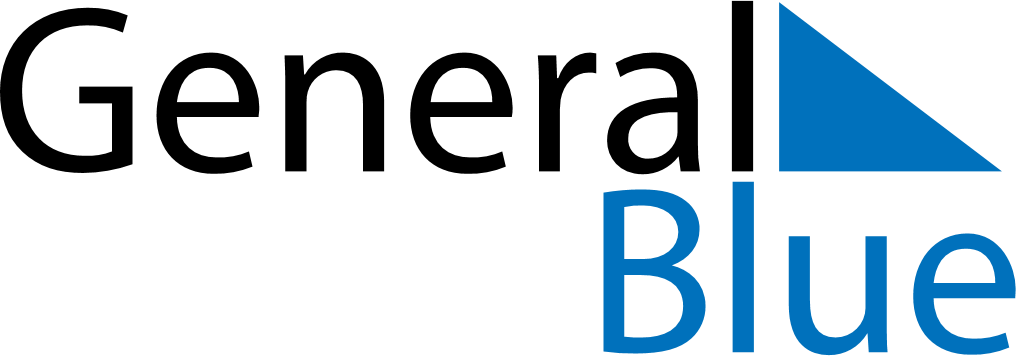 November 2029November 2029November 2029November 2029November 2029November 2029GermanyGermanyGermanyGermanyGermanyGermanyMondayTuesdayWednesdayThursdayFridaySaturdaySunday1234All Saints’ DayAll Souls’ Day567891011Saint Martin12131415161718Memorial Day19202122232425Day of Prayer and RepentanceTotensonntag2627282930NOTES